2015 PoetrySLAM Entry Form-6th Grade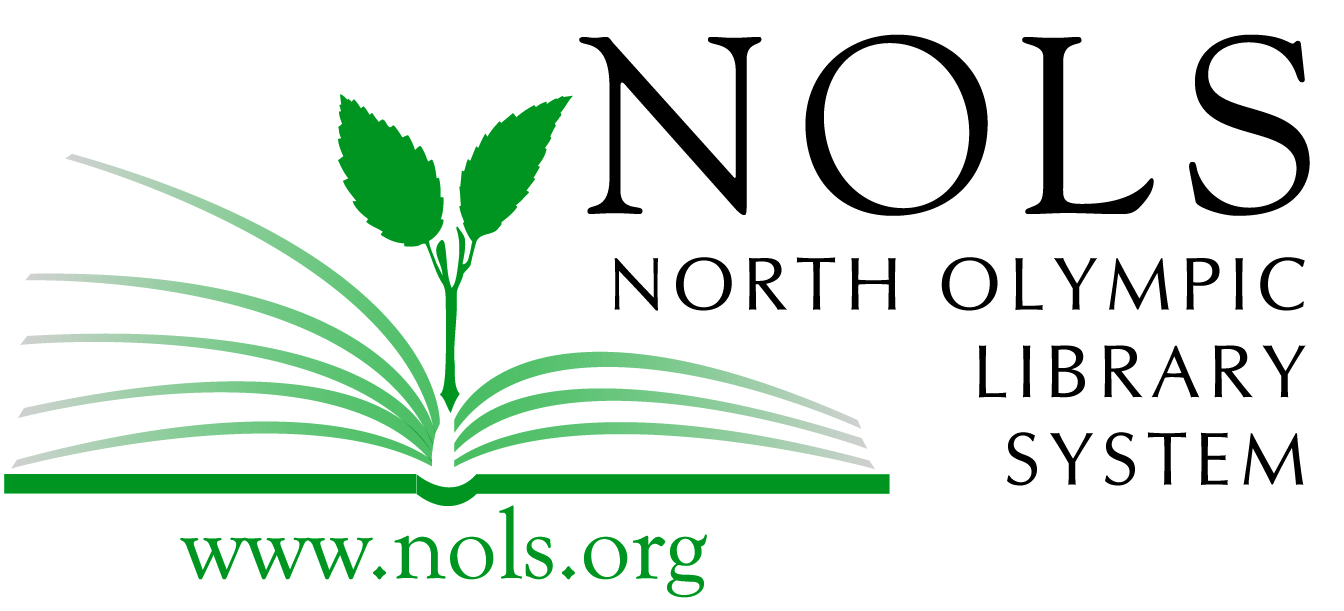 Please submit poetry with this form by April 3 at 5:00pm to Jennifer Knight at the Port Angeles Main Library (jknight@nols.org).  Please write your name on the back of poetry in pencil.  Poets must attend the Poetry SLAM event on April 17 to be eligible to win.  All entrants must be in the 6th Grade to compete.Name __________________________________________________________   Age ________Mailing Address ________________________________________________________________City ___________________________________________________    Zip Code ____________Phone _________________________________________________E-mail _________________________________________________School (or homeschool) _________________________________________   Teacher_______________________________________Category Entered (check one):________Original Poetry	________Recitation PoetryName of Poem(s)					Author1.2.Entry disclaimer:I understand that in order for my poetry to be considered for the contest, I must also read or recite it at the PoetrySLAM on Friday, April 17th at 6:30pm at the Port Angeles Main Library; check in time is 6pm. Photographs and videos for use in library publicity may be taken at this event. Any poetry entered in the “original category” must be my own original work.  Contestants entering recitation portion of the contest must note author.  Poems for both the original and recitation program must be submitted in writing to Jennifer Knight, PA Youth Services Librarian, by April 3 at 5pm. Student signature:____________________________________________________________Peninsula College’s Tidepools Magazine
This year, poets also have the option of having their entry submitted to the 2016 edition of Peninsula College’s Tidepools Magazine at the same time they enter the library’s contest. See www.tidepoolsmagazine.com for more information on Tidepools. Non-contest submissions are free and will be considered for publication, but are not eligible for cash prizes.I would like my poetry to be considered for publication in Tidepools Magazine 2016   ______ Y                  ______N